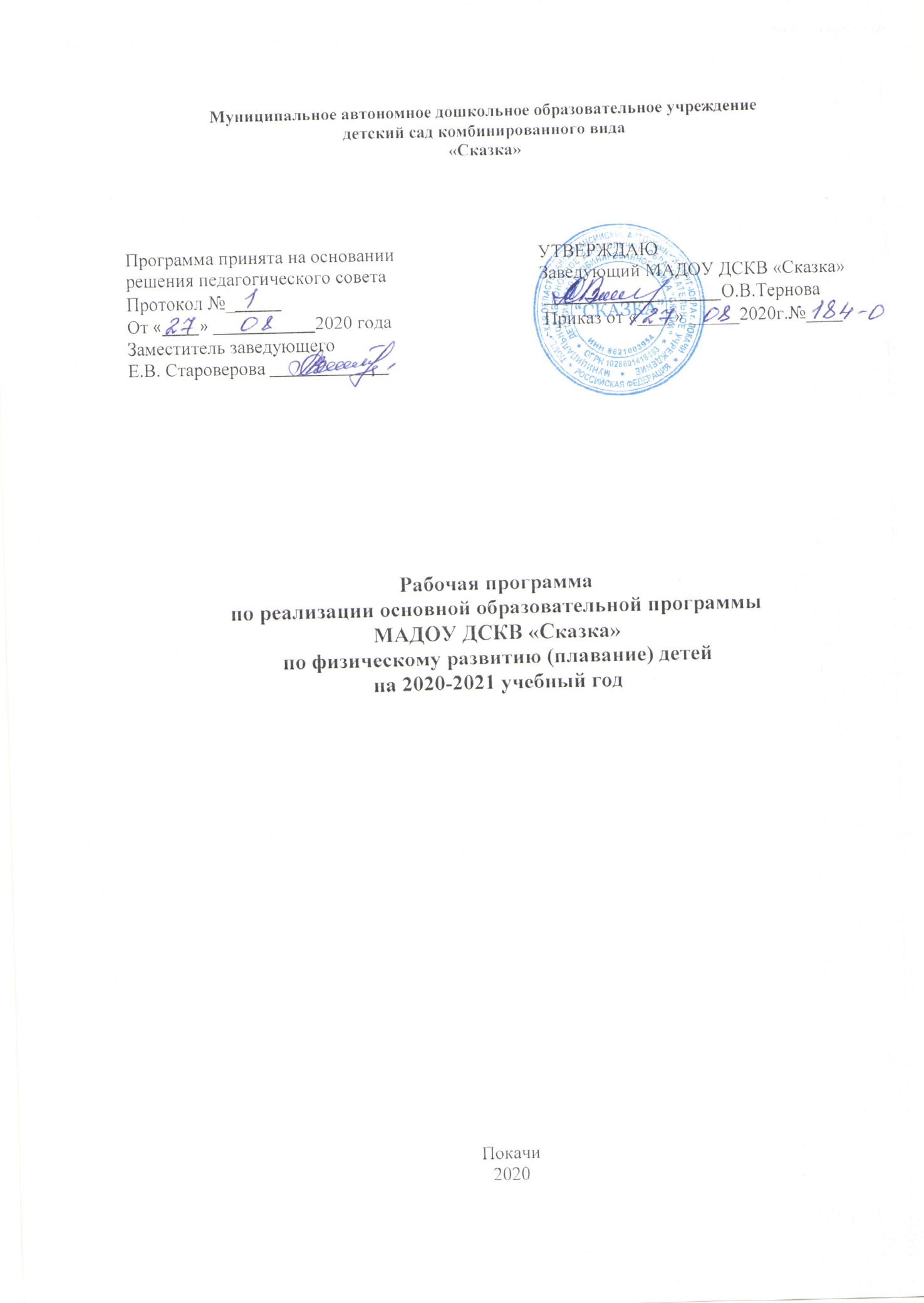 ЦЕЛЕВОЙ РАЗДЕЛ	Введение.	Здоровые дети - это основа жизни всего человеческого общества. Одним из важнейших средств воспитания здорового ребенка с самого раннего возраста, является физическая культура. Правильная организация деятельности по физической культурой способствует гармоничному развитию жизненно необходимых физических качеств детей: ловкости, гибкости, быстроты, силы, выносливости, а также выработке гигиенических навыков.	Плавание - одно из средств, способствующих разностороннему физическому развитию, которое стимулирует деятельность нервной и дыхательной систем, значительно расширяет возможности опорно-двигательного аппарата. Оно является одним из лучших средств закаливания и формирования правильной осанки ребенка.	Активные движения укрепляют мышечную и сердечно-сосудистую системы ребенка; более того развитие движений находится в прямой зависимости от внешней среды. Занятия в воде и выполнение различных движений, связанных с преодолением ее сопротивления - важнейший фактор гармоничного развития.	Во время плавания человек преодолевает значительное сопротивление воды, постоянно тренирует все мышечные группы, радикально способствуя устранению различных дефектов и ликвидации плоскостопия. Постоянное купание и плавание закаляет организм, формирует стойкий иммунитет не только к простудным, но и к некоторым инфекционным заболеваниям. И здесь решающим является температурный фактор.	Плавание является естественным средством массажа кожи и мышц (особенно мелких групп), очищает потовые железы, способствуя тем самым активизации кожного дыхания и обильному притоку крови к периферическим органам, что является наиболее актуальным для детей имеющих зрительные нарушения.	Пояснительная записка	Настоящая рабочая программа является компонентом 2-ой части основной образовательной программы МАДОУ формируемой участниками образовательного процесса и разработана на основе: примерной основной общеобразовательной программы дошкольного образования «ОТ РОЖДЕНИЯ ДО ШКОЛЫ» под редакцией Н.Е. Вераксы, Т.С. Комаровой, М.А. Васильевой. парциальной программы Вороновой Е.К. «Программа обучения плаванию в детском саду», которая не противоречит задачам и принципам Примерной образовательной программой дошкольного образования, а также в соответствии с основными нормативно-правовыми документами по дошкольному воспитанию:-	Федеральный закон от 29.12.2012 № 273-ФЭ «Об образовании в Российской Федерации»;-	Федеральный государственный образовательный стандарт дошкольного образования (Утвержден приказом Министерства образования и науки Российской Федерации от 17 октября 2013 г. N 1155);-	«Порядок организации и осуществления образовательной деятельности по основным общеобразовательным программа - образовательным программа дошкольного образования» (приказ Министерства образования и науки РФ от 30 августа 2013 года № 1014 г. Москва);-	«Санитарно-эпидемиологические правила, нормативы и требования к устройству, содержанию и организации режима работы дошкольных образовательных организаций, утв. постановлением Главного государственного санитарного врача РФ от 15.05.2013 № 26 (далее СанПиН 2.4.1.3049-13; начало действия документа - 30.07.2013); - Примерная основная общеобразовательная программа дошкольного образования «От рождения до школы» под редакцией Н.Е. Вераксы, Т.С. Комаровой, М.А. Васильевой.- Устав муниципального автономного дошкольного образовательного учреждения детский сад комбинированного вида «Сказка».	Рабочая Программа разрабатывалась в учётом основной общеобразовательной программы дошкольного образования МАДОУ ДСКВ «Сказка», г. Покачи, на основе спроектирована с учётом ФГОС дошкольного образования, особенностей образовательного учреждения, региона, образовательных потребностей и запросов воспитанников.	Программа спроектирована с учетом ФГОС дошкольного образования, особенностей образовательного учреждения, региона, образовательных потребностей и запросов родителей (законных представителей) воспитанников. Определяет цель, задачи, планируемые результаты, содержание и организацию образовательного процесса физического воспитания по обучению плаванию детей. Содержание деятельности распределено по месяцам и неделям, согласно календарно-тематическому планированию и представляет систему рассчитанную на один учебный год - 33 недели.	Срок освоения программы: 2 года.	Рабочая программа является «открытой» и предусматривает вариативность,     интеграцию, изменения и дополнения по мере профессиональной необходимости.	Разработчиками программы являются заместитель заведующего по учебно-воспитательной работе Староверова Е.В., инструктор по физической культуре  Бутова О.В., инструктор по физической культуре Пинькова М.В.  Цель и задачи реализации программы.	Цель программы: закаливание, укрепление и оздоровление воспитанников для разностороннего физического развития, через обучение их плаванию.	Задачи:Оздоровительные задачи:♦	Укрепить здоровье ребенка.♦	Повышать работоспособность организма, приобщать ребенка к здоровому образу жизни.Образовательные задачи:♦	Формировать двигательные умения и навыки.♦	Формировать знание о видах и способах плавания и собственном теле.Воспитательные задачи:♦	Воспитывать двигательную культуру.♦	Воспитывать нравственно волевые качества: смелость, настойчивость, чувство собственного достоинства, уверенность в себе.♦	Воспитывать заботу о своем здоровье.Коррекционные задачи:♦	Совершенствовать опорно-двигательный аппарат.♦	Формировать правильную осанку. Принципы обучения плаванию1. СИСТЕМАТИЧНОСТЬ. Занятия плаванием должны проводиться регулярно, в определенной системе, что даёт больший эффект, чем эпизодические.2. ДОСТУПНОСТЬ. Упражнения и задания в воде, а также физическая нагрузка должны быть доступны детям дошкольного возраста.3. АКТИВНОСТЬ. Разнообразие занятий, повышение активности детей за счет включения в образовательный процесс игровых элементов, что будет делать процесс обучения интересным.4. НАГЛЯДНОСТЬ. Объяснение сопровождающееся показом упражнений, а также применение наглядных пособий - схем, плакатов и т.д.5. ПОСЛЕДОВАТЕЛЬНОСТЬ и ПОСТЕПЕННОСТЬ. Простые и легкие упражнения должны предшествовать более сложным и трудным. Не следует форсировать разучивание большого количества новых движений. К ним приступать только после хорошего освоения, правильного и уверенного выполнения предыдущих.1.3. Формы, методы, этапы и средства обучению плаванию	Формы обучения.	Наилучшей формой занятий является подгрупповая. Для занятий в бассейне, детей разделяют на две подгруппы, численностью по 6-7 человек (количество детей в подгруппе зависит от «зеркала» воды, т. е от размера самой ванны бассейна). Комплектуя их, уделяется внимание: на физическую подготовку детей и успешность освоения ими плавательных движений.	Методы.	К основным методам обучения технике плавания относятся:♦ словесные методы;♦ наглядные методы;♦ метод раздельного и целостного изучения техники плавания (показ упражнения и отдельных его элементов);♦ практические методы.	Словесные методы.	Словесные методы — рассказ, беседа, описание, объяснение, разбор, указания, оценка действий, команды и распоряжения, подсчет - содержат разнообразные способы и приемы изложения, которые помогают детям понять и осознать отдельные движения или их согласование и тем самым лучше их воспроизвести.	Наглядные методы.	Наглядные методы (показ отдельного упражнения и техники плавания, жестикуляция, применение дополнительных ориентиров) используются для развития наблюдательности, повышения внимания. Использование их помогает создать у детей конкретные представления об изучаемом движении, что особенно важно при обучении технике плавания.В структуре занятия по плаванию демонстрация новых упражнений проводится на суше, так как здесь лучше слышна речь инструктора и дети не замерзают без движений.Занятия в бассейне проходят в условиях повышенного шума, возникающего при выполнении движений в воде, затрудняется восприятие команд и указаний во время выполнения упражнений, в связи с чем применяется большое количество условных сигналов и жестов. Они могут не только заменить команды инструктора, но и внести уточнения в технику выполнения отдельных движений, дополнить объяснение, предупреждать и исправлять ошибки.	Практические методы.	Основным практическим методом является метод упражнения.Метод упражнения характеризуется многократным повторением упражнений, способствующих освоению, закреплению и дальнейшему совершенствованию техники изучаемого способа спортивного плавания, а также развитию и совершенствованию двигательных качеств (быстроты, силы, выносливости, гибкости и ловкости).	Этапы обучения (условные):	Первый этап начинается с ознакомления ребенка с водой, её свойствами. Он продолжается до того момента, как ребенок освоится с водой, сможет безбоязненно и уверенно с помощью взрослого и самостоятельно передвигаться по дну, совершать простейшие действия, играть.	Второй этап связан с приобретением детьми умений и навыков, которые помогут им чувствовать себя в воде достаточно надежно. На занятиях дети учатся держаться на поверхности воды (всплывать, лежать, скользить) хотя бы короткое время, а также самостоятельно, произвольно выполняют упражнение вдох-выдох в воду несколько раз подряд.	В результате третьего этапа дети должны уметь проплыть с доской в руках, с выдохом в воду. Так же свободно плавать, стиль кроль.	На последнем, четвертом этапе начального обучения продолжается усвоение и совершенствование техники способа плавания, простых поворотов.	Каждый элемент техники плавания изучается в следующем порядке:— ознакомление с движением на суше. Проводится в общих чертах без совершенствования деталей, поскольку условия выполнения движения на суше и в воде различны;—	изучение движений в воде с, неподвижной опорой (на месте),—	изучение движений в воде с подвижной опорой - при изучении движений ногами в качестве опоры используют плавательные доски; движения руками изучаются во время медленной ходьбы по дну или лежа на воде в горизонтальном положении (с поддержкой партнера);—	изучение движений в воде без опоры - все упражнения выполняются в скольжении и плавании.	Средства.	В качестве основных средств при обучении плаванию используются физические упражнения.	Физические упражнения — двигательные действия, с помощью которых решаются образовательные, воспитательные задачи и задачи физического развития.	Существует несколько классификаций средств обучения плаванию, но наиболее распространенными являются следующие:♦	общеразвивающие и специальные физические упражнения;♦	подготовительные упражнения по освоению с водой;♦	игры и развлечения на воде;♦	упражнения для изучения и совершенствования техники спортивных способов плавания.	Общеразвивающие и специальные упражнения.	Группа упражнений выполняется на суше и содействует общему развитию занимающихся, развитию необходимых для успешного обучения плаванию физических качеств, более быстрому освоению техники плавания. Комплекс общеразвивающих и специальных упражнений выполняется в подготовительной части занятия по плаванию и его содержание зависит от поставленных задач. Комплекс упражнений готовит детей к дальнейшему освоению материала в условиях водной среды и включает в себя:♦	упражнения (бег, ходьба, упражнения стоя на месте — наклоны, приседания, повороты, упражнения на гибкость);♦	специально-подготовительные упражнения (движения, сходные по координационной структуре и характеру нервно-мышечных напряжений плавательным движениям — упражнения для развития подвижности в голеностопных, коленных, тазобедренных, плечевых суставах, межпозвоночных сочленениях; упражнения для развития мышц, участвующих в гребке; упражнения для изучения чередования напряжения и расслабления мышц).	Подготовительные упражнения по знакомству с водой.	Эта группа упражнений применяется в целях формирования основных ощущений, соответствующих свойствам и условиям водной среды; психологической подготовки и устранения страха перед водой; освоения рабочих поз пловца и навыка дыхания в воде. 	Игры.	Игры на занятиях плаванием делают обучение более эмоциональным, помогают полюбить плавание, стимулируют заниматься им систематически. Игры в воде способствуют физическому развитию, укреплению здоровья, закаливанию, а также воспитанию самостоятельности, инициативы, решительности взаимодействовать в коллективе.  Возрастные особенности физического развития детей дошкольного возраста	Мышечная система ребенка дошкольного возраста развита еще довольно слабо. Мышцы ребенка сокращаются медленнее мышц взрослого, а сами сокращения происходят через меньшие промежутки времени. Поскольку мышцы ребенка более эластичны, при сокращении они более укорачиваются, а при растяжении больше удлиняются.	Этими особенностями мышечной системы объясняется, почему дети быстро утомляются, но их физическое утомление быстро проходит. Поэтому для ребенка нежелательны длительные мышечные напряжения и однообразные статические нагрузки.	Плавание является адекватной для детского организма физической нагрузкой, поскольку в цикле плавательных движений напряжение и расслабление мышечных групп последовательно чередуются.	Программа составлена по возрастным группам. Она охватывает три возрастные ступени физического и психического развития детей:1) дети 5-6 лет;2) дети 6-8 лет.В каждой возрастной группе предусмотрено формирование представлений, умений и навыков на занятиях и их совершенствование вне занятий.Для детей 4-5 лет основные усилия направлены на развитие физических качеств и, прежде всего, выносливости и силы, которые являются основой обеспечения хорошей физической подготовленности.У детей 5-6 лет развиваем высокую физическую работоспособность и направляем усилия на качественную физическую подготовку.Для детей 6-8 лет основной задачей является создание условий для реализации интересов детей, раскрытия их двигательных способностей и развития самостоятельности.Учитывая возрастные особенности физического развития дошкольников в первые годы жизни, равноценное значение для них приобретают все три группы средств физической культуры: естественные силы природы, гигиенические факторы, физические упражнения.	Особенности физического воспитания и развития детей 5-6 лет.	На шестом году жизни ребёнок успешно овладевает основными видами движений, которые становятся более осознанными, что позволяет  повысить требование к их качеству, больше внимания уделять развитию морально-волевых  и физических качеств (быстрота, ловкость, выносливость, выдержка, настойчивость, организованность, дисциплинированность), дружеских взаимоотношений.	В старшем возрасте дети овладевают новыми способами выполнения знакомых им движений, осваивают новые движения (ходьбу перекатом с пятки на носок, прыжки в длину и  высоту с разбега, с приземлением на мягкое препятствием, наперегонки, лазанье по гимнастической стенке с изменением темпа, упражнения с набивными мячами, учатся спортивным играм и спортивным упражнениям.	Особенности физического воспитания и развития детей 6-8 лет.	На седьмом году жизни движения ребёнка становятся более координированными и точными. В коллективной деятельности формируются навыки самореализации, взаимоконтроля, увеличивается проявление волевых усилий при выполнении задания. Ребёнок выполняет их уже целенаправленно, и для него важен результат. У детей формируется потребности заниматься физическими упражнениями, развивается самостоятельность. Планируемые результаты	Программа подразумевает:	Умение осознанно использовать различные виды движений на воде. Плавать разными способами. Интерес к данному виду деятельности. 	Ожидаемые результаты:- Преодоление водобоязни.- Освоение различных видов движений в воде.- Повышение эмоционально-положительного тонуса в течении длительного времени- Реализация рабочей программы предполагает оценку индивидуального развития детей, которая проводится в рамках педагогического мониторинга в ходе наблюдений за активностью детей при выполнении упражнений в бассейне. Мониторинг индивидуального развития детей проводиться два раза в год - в октябре и апреле.	Результаты педагогической диагностики используются для:1)	индивидуализации образования, т. е. поддержки ребенка, построения его образовательной траектории, коррекции особенностей его развития;2)	оптимизации работы с группой детей.	В ходе образовательной деятельности создаются педагогические ситуации, чтобы оценить индивидуальную динамику детей и скорректировать свои действия.СОДЕРЖАТЕЛЬНЫЙ РАЗДЕЛ Планирование образовательной деятельности в соответствии с направлениями развития ребенка в образовательной области «Физическое развитие»	Цель: приобретение опыта в следующих видах деятельности детей: двигательной, в том числе связанной с выполнением упражнений, направленных на развитие таких физических качеств, как координация и гибкость; способствующих правильному формированию опорно-двигательной системы организма, развитию равновесия, координации движения, крупной и мелкой моторики обеих рук, а также с правильным, не наносящем ущерба организму, выполнением основных движений (ходьба, бег, мягкие прыжки, повороты в обе стороны), формирование начальных представлений о некоторых видах спорта, овладение подвижными играми с правилами; становление целенаправленности и саморегуляции в двигательной сфере; становление ценностей здорового образа жизни, овладение его элементарными нормами и правилами (в питании, двигательном режиме, закаливании, при формировании полезных привычек и др.). Перспективное планирование непосредственно образовательной деятельности по физической культуре (плавание)  для детей 5-6 летПерспективное планирование непосредственно образовательной деятельности по физической культуре (плавание)  для детей 6-8 лет2.3. Организация непосредственно образовательной деятельности	Непосредственно образовательная деятельность по физическому развитию детей в возрасте 5-8 лет организуется 1 раз в неделю. Её длительность зависит от  возраста детей и составляет:- для детей 5-6 лет – 25 минут;- для детей 6-8 лет – 30 минут,2.4. Виды занятий, используемые в работеобразно-игровые (для детей с 5-х лет). Через воображаемый подражательный образ направлять детей на выполнение движений и на приобретение двигательных навыков.сюжетно-игровые (для детей с 5-х лет). Учить детей ставить перед собой цель и  достигать её, преодолевая различные проблемные ситуации, воспитывая в себе необходимые для этого психофизические качества.предметно-образные (для детей с 5 лет). Учить детей придавать снарядами предметам образ и игровой характер для того, чтобы разнообразить и обогащать двигательную активность на данном снаряде и с одним предметом.по сказкам (для детей с 5-х лет). Через сказку или героя вводить детей в сказочный мир, развивая у них творчество, фантазию и воображение, учить преодолевать двигательные трудности, ориентироваться в проблемных ситуациях.в форме круговой тренировки (для детей с 5 лет). Развивать у детей моторную память, творческое мышление, ориентировку в пространстве, быстроту реакции, ловкость и самостоятельность в  выполнении движений.в форме эстафет и соревнований (для детей с 5 лет). Развивать у детей физические и волевые качества. Учить преодолевать препятствия для достижения поставленной цели. Развивать стремление  к победе и уверенность в своих силах.по интересам (для детей с 5 лет). Выявлять интерес детей к какому-либо виду спорта с учётом их возможностей для развития потребности в физических упражнениях; развивать и укреплять интерес и самостоятельность в организации индивидуальных и групповых игр и игровых упражнений.на свободное творчество (для детей с 5 лет). Выявлять и развивать творческие двигательные способности детей в каком-либо виде спорта. Вырабатывать умение преодолевать физические и психологические препятствия. Учить чувствовать движение, наслаждаться им и получать радость и удовлетворение от него.контрольное. Определить уровень физической подготовленности, состояние здоровья каждого ребёнка и группы в целом для осуществления индивидуального подхода. Выявить способности и интересы каждого ребёнка по его результативности для дальнейшего его развития.2.5. Учебно-тематический план2.6. Целевые ориентиры образования в  раннем возрасте:ребёнок интересуется окружающими предметами и активно действует с ними; эмоционально вовлечен в действия с игрушками и другими предметами, стремится проявлять настойчивость в достижении результата своих действий;использует специфические, культурно фиксированные предметные действия, знает назначение бытовых предметов (ложки, расчески, карандаша и пр.) и умеет пользоваться ими. Владеет простейшими навыками самообслуживания; стремится проявлять самостоятельность в бытовом и игровом поведении;владеет активной речью, включенной в общение; может обращаться с вопросами и просьбами, понимает речь взрослых; знает названия окружающих предметов и игрушек;стремится к общению со взрослыми и активно подражает им в движениях и действиях; появляются игры, в которых ребенок воспроизводит действия взрослого;проявляет интерес к сверстникам; наблюдает за их действиями и подражает им;проявляет интерес к стихам, песням и сказкам, рассматриванию картинки, стремится двигаться под музыку; эмоционально откликается на различные произведения культуры и искусства;у ребёнка развита крупная моторика, он стремится осваивать различные виды движения (бег, лазанье, перешагивание и пр.).Целевые ориентиры на этапе завершения дошкольного образования:ребёнок овладевает основными культурными способами деятельности, проявляет инициативу и самостоятельность в разных видах деятельности - игре, общении, познавательно-исследовательской деятельности, конструировании и др.; способен выбирать себе род занятий, участников по совместной деятельности;ребёнок обладает установкой положительного отношения к миру, к разным видам труда, другим людям и самому себе, обладает чувством собственного достоинства; активно взаимодействует со сверстниками и взрослыми, участвует в совместных играх. Способен договариваться, учитывать интересы и чувства других, сопереживать неудачам и радоваться успехам других, адекватно проявляет свои чувства, в том числе чувство веры в себя, старается разрешать конфликты;ребёнок обладает развитым воображением, которое реализуется в разных видах деятельности, и прежде всего в игре; ребенок владеет разными формами и видами игры, различает условную и реальную ситуации, умеет подчиняться разным правилам и социальным нормам;ребёнок достаточно хорошо владеет устной речью, может выражать свои мысли и желания, может использовать речь для выражения своих мыслей, чувств и желаний, построения речевого высказывания в ситуации общения, может выделять звуки в словах, у ребенка складываются предпосылки грамотности;у ребенка развита крупная и мелкая моторика; он подвижен, вынослив, владеет основными движениями, может контролировать свои движения и управлять ими;ребёнок способен к волевым усилиям, может следовать социальным нормам поведения и правилам в разных видах деятельности, во взаимоотношениях со взрослыми и сверстниками, может соблюдать правила безопасного поведения и личной гигиены;ребёнок проявляет любознательность, задает вопросы взрослым и сверстникам, интересуется причинно-следственными связями, пытается самостоятельно придумывать объяснения явлениям природы и поступкам людей; склонен наблюдать, экспериментировать. Обладает начальными знаниями о себе, о природном и социальном мире, в котором он живет; знаком с произведениями детской литературы, обладает элементарными представлениями из области живой природы, естествознания, математики, истории и т.п.; ребенок способен к принятию собственных решений, опираясь на свои знания и умения в различных видах деятельности.ОРГАНИЗАЦИОННЫЙ РАЗДЕЛ Организация образовательной деятельности по плаванию  	  Цикл занятий по обучению дошкольников плаванию включает в себя: для детей 3-8 лет - 33 занятия в год.                                                                           Образовательная нагрузка в группе распределяется следующим образом (СанПиН 2.4.1.3049-13):5-6 лет - не более 25 минут, 	в первой половине дня не превышает 45 мин и во вторую половину дня не более 25 минут.6 - 8 лет - не более 30 минут, в первой половине дня не превышает 1,5 часа и во вторую половину дня не более 30 минут.3.2.   Основные направления коррекционно-развивающей работы по образовательной области «Физическое развитие»	1. Физическая культура (основные движения, общеразвивающие упражнения, спортивные упражнения, подвижные игры).	2. Овладение элементарными нормами и правилами здорового образа жизни.	Психолого-педагогическая работа направлена на коррекцию речевых, и сопутствующих нарушений сенсомоторных и высших психических функций; на формирование культуры здоровья воспитанников и включает в себя формирование культурно-гигиенических навыков и первичных ценностных представлений  о здоровье и здоровом образе жизни человека.Предметно-развивающая среда  ДОУ соответствует требованиям Стандарта и санитарно-эпидемиологическим требованиям и создаётся педагогом для развития индивидуальности каждого ребёнка с учётом его возможностей, уровня активности и интересов, поддерживая формирование его индивидуальной траектории развития.  Предметно-развивающая среда бассейнасодержательно-насыщенная – включает инвентарь, игровое и спортивное оборудование, которое позволяет обеспечивать игровую, познавательную, двигательную активность  детей, в том числе развитие  крупной и мелкой моторики, участие в подвижных играх, соревнованиях;трансформируемая – обеспечивает возможность изменений предметно-развивающей среды в зависимости от ситуации, меняющихся интересов, мотивов и возможностей детей;доступная – обеспечивает свободный доступ воспитанников к игрушкам, оборудованию, материалам, пособиям, обеспечивающим все основные виды детской активности;полифункциональная – обеспечивает возможность разнообразного использования составляющих: мягкие  модули, маты, разнообразные мячи в разных видах детской активности;безопасная – всё оборудование соответствует требованиям по обеспечению надёжности и безопасности его использования (СанПин).  Материально-технические условия	Бассейн расположен в основном здании учреждения и расположен на первом этаже. Внутренние помещения бассейна спроектированы в соответствии с принципом поточности: раздевалка - душ - ножные ванны, зал с чашей бассейна. 	Оборудование для детей: плавательные доски, круги, нарукавники, мячи, обручи, плавательные игрушки, коврики для занятий на суше, свисток, секундомер. К помещениям бассейна относиться кабинет инструктора.  Взаимодействие с родителями воспитанников	Не всегда и не все родители поддерживают и одобряют закаливание детей, обучение их плаванию. Некоторые боятся, что их дети могут простудиться и заболеть, другие - что с ними произойдет несчастный случай. Причины этого явления неосведомленность родителей, недооценка ими значения плавания для укрепления здоровья детей, незнание условий организации и методики проведения занятий по плаванию, а также самих родителей плавать, боязнь воды. Поэтому одной из важных задач инструктора по обучению плаванию является широкая пропаганда плавания среди родителей.Формы работы с родителями3.6.	Взаимодействие со специалистами ДОУВзаимодействие с воспитателями:-	изучение индивидуальных психофизических особенностей в развитии воспитанников групп.-	подготовка, организация и проведение спортивных праздников, развлечений и досугов.-	подготовка детей на городскую Спартакиаду.-	помощь в подборке и размещении информационного материала для родителей. Взаимодействие с музыкальным руководителем:-	музыкальное сопровождение на спортивных мероприятиях.Взаимодействие с медицинскими работниками:-	определение физкультурной группы, группы здоровья.-	пропаганда здорового образа жизни.-	профилактика заболеваний опорно-двигательного аппарата и сердечно-сосудистой системы.-	профилактика травматизма.-	соблюдение санитарного состояния помещений бассейна (уборка, проветривание).3.7.  Интеграция национально-регионального компонента в образовательный процессОдной из основных задач ФГОС дошкольного образования  является охрана и укрепление физического здоровья детей, в том числе формирование ценностей здорового образа жизни, развитие физических качеств. 	 А одной из задач рабочей образовательной Программы по физическому развитию детей является - приобщение детей к традициям народов Севера посредством национальных подвижных игр. Наличие регионального компонента в Программе способствует  воспитанию у дошкольников толерантности к представителям других национальностей и развитию чувства гордости за свою культуру.Традиционные средства физического воспитания выполняют следующие функции:знакомство с окружающей средой («Четыре стихии», «Тайга – болото -озеро», «Собери ягоды»), где наряду с представлениями об окружающем мире дошкольники получают знания об основах безопасности жизни;освоение традиционных промыслов («Рыбаки и рыбки», «Оленья упряжка», «Заячьи следы и т.д.), где дети получают знания о профессиях;передача накопленного опыта в физическом воспитании от  старшего поколения к младшему («Перетягивание палки», «Прыжки через нарты», «Борьба ногами»), где дошкольники знакомятся с традиционными ритуалами, народным колоритом;обеспечение необходимого объёма двигательной активности;формирование нравственного воспитания.Принципы работы:1) системность и непрерывность;2) личностно-ориентированный гуманистический характер взаимодействия детей и взрослых;3) свобода индивидуального личностного развития;4) признание приоритета ценностей внутреннего мира ребёнка, опоры на позитивный внутренний потенциал развития ребёнка;5) принцип регионализации (учёт специфики региона).В образовательный процесс и планирование содержания программного материала по физическому развитию детей включаются разнообразные методы и формы организации детской деятельности -  подвижные игры и самобытные физические упражнения, направленные  на формирование двигательных умений и навыков. Например, при освоении бега различными способами  проводится упражнение "Заячьи прыжки", "Броски палки на дальность; при обучении различным гимнастическим элементам - "Переправа", "Перетягивание палки", "Качалка" и др;  в лыжной подготовке - "Скороходы – снегоступы».В образовательном процессе работа по использованию подвижных игр, состязаний и самобытных физических упражнений начинается со старшего дошкольного возраста, поскольку для их выполнения необходимы определённые двигательные умения и навыки, характерные именно для этого возраста. Народные игры, состязания в старшем дошкольном возрасте имеют свою психолого-педагогическую направленность. Они не только развивают жизненно необходимые физические качества и двигательные навыки, но и способствуют воспитанию решимости, смелости, находчивости, коллективизма, формируют представление о промысловой, хозяйственной деятельности в экстремальных природно-климатических условиях Севера. Приобщение детей к национальной культуре народов Севера содействует воспитанию человека-патриота, знающего и любящего свой родной край уважающего коренной народ, культуру и традиции, осознанию ребенком себя, как коренного жителя, наследника богатой истории и культуры ХМАО, желающего внести свой вклад в его развитие.Изучая традиции, жизнь и быт народа Севера, дети усваивают нравственные правила и нормы поведения в обществе: гуманность человеческих взаимоотношений, толерантное, уважительное отношение к коренным жителям нашего региона, к природе родного края, к тому, что окружает ребенка и близко ему со дня рождения, учатся сохранять и приумножать богатство родной земли.Культура народов Севера является богатейшим материалом не только для введения ребенка в мир искусства, знакомства с традициями народов Севера, духовно-нравственного воспитания, способности видеть красоту и гармонию, но и способствовать развитию таких психических процессов, как восприятие, образное мышление, воображение, эмоционально-положительное отношение к объектам эстетического содержания.3.8.	Правила посещения бассейнаЧТО НУЖНО ДЛЯ ПОСЕЩЕНИЯ БАССЕЙНА В ДЕТСКОМ САДУ:  -Длинный махровый халат с капюшоном-Плавки для мальчиков и слитный купальник для девочек-Сменное белье-Резиновая обувь-Махровое полотенце-Мочалка-Мыло жидкое-Резиновая шапочка-Очки для плавания	Все купальные принадлежности дети приносят с собой в день занятий. После занятия мочалку и мыло, купальный костюм и белье кладут в отдельные пакеты. Вещи уносятся домой.ОСНОВНЫЕ ПРАВИЛА ПОСЕЩЕНИЯ БАССЕЙНА В ДЕТСКОМ САДУ: -Перед заходом воду принимается душ с мылом.-Родители следят за гигиеной детей, длиной ногтей на руках и ногах.-Ребенок не идет на занятие, если плохо себя чувствует.-Перерыв между бассейном и прогулкой на улице (уходом домой) должно пройти, как минимум 50 минут.3.9. Перечень программ, технологий и пособий по физическому развитию (плавание)1.	Осокина Т.И. Обучение плаванию в детском саду: Кн.для воспитателей дет.сада и родителей/Т.И. Осокина Е.А. Тимофеева Т.Л. Богина — М.:Просвещение, 2001.2.	Протченко Т.А., Семенов Ю.А. Обучение плаванию дошкольников и младших дошкольников: Практическое пособие-М:Айрис-Пресс, 2003.3.	Е.К.Воронова Программа обучения плаванию в детском саду. - СПБ: «ДЕТСТВО-ПРЕСС», 2003.4.	Еремеева Л.Ф.Научите ребенка плавать Программа обучения плаванию детей дошкольного и младшего школьного возраста: Методическое пособие-СПБ.:Издательство «ДЕТСТВО-ПРЕСС», 2000г.Содержаниестр.I.ЦЕЛЕВОЙ РАЗДЕЛВведение2Пояснительная записка31.1.Цель и задачи реализации программы41.2.Принципы обучения плаванию51.3.Формы, методы, этапы и средства обучению плаванию61.4.Возрастные особенности физического развития детей дошкольного возраста91.5.Планируемые результаты11II.СОДЕРЖАТЕЛЬНЫЙ РАЗДЕЛ2.1. Планирование образовательной деятельности в соответствии с направлениями развития ребенка в образовательной области «Физическое развитие»132.2.Перспективное  планирование организованной образовательной деятельности для детей от 5 до 8 лет.142.3.Организация непосредственно образовательной деятельности262.4.Виды занятий, используемые на занятиях262.5.Учебно-тематический план272.6.Целевые ориентиры28III. ОРГАНИЗАЦИОННЫЙ РАЗДЕЛ3.1.Организация образовательной деятельности по плаванию                            293.2.Основные направления коррекционно-развивающей работы по образовательной области «Физическое развитие»293.3.Предметно-развивающая среда бассейна303.4.Материально-технические условия303.5.Взаимодействие с родителями воспитанников303.6.Взаимодействие со специалистами ДОУ323.7.Интеграция национально-регионального компонента в образовательный процесс333.8.Правила посещения бассейна353.9.Используемый  перечень программ, технологий, пособий365-6 летПередвижение в воде шагом, бегом, прыжками с движениями рук постепенным усложнением условий.Погружения в воду с опорой, держась за бортик. Полное погружение без опоры с закрытыми глазами и попытками открывать глаза.Скольжение на груди без и с работой ног; с опорой о поручень, плавательную доску.Скольжение на спине - с опорой о плавательную доску; лежать на спине; скользить на спине отталкиваясь от бортика.6-8 лет♦Передвижения в воде шагом: гимнастический шаг; приставной шаг; шаг продольной и поперечной «змейкой».♦Передвижения в воде бегом: в медленном темпе без помощи рук и помогая себе руками, выполняя гребковые движения; спиной вперед.♦Прыжки с ноги на ногу, выбрасывая ноги вперед.♦Погружения в воду: с головой; собирать предметы, разбросанные по дну бассейна; нырять.Скольжение на животе с поворотом головы для вдоха и с задержкой дыхания.Скольжение на спине с работой ног, сочетать движение рук и ног и дыхания.МесяцI неделяII неделяIII неделяIV неделяОКТЯБРЬХодьба парами, группой, держась за руки.Упражнение «Полоскание белья».Умыться, полить воду на лицо.Погружение до подбородка.Игра «Цапли», «Карусели».Индивидуальная работа.Ходьба с гребковыми движениями рук, руки за спину.Упражнение «Волны на море».Поливание воды на голову.Погружение до уровня носа.Игра «Дровосек в воде», «Дождик лей».Индивидуальная работа.Вбежать в воду, окунувшись.Ходьба спиной вперёд.Прыжки из воды.Передвижения по дну бассейна различными способами.Упражнение «Нос утонул».Игра «Мы - весёлые ребята».Индивидуальная работа.Бег по дну бассейна в различных направлениях.Ходьба спиной вперед с гребковыми движениями рук.Упражнение «Кто выше».Передвижение – «Крокодилы».Игра «Футбол в воде».Индивидуальная работа.НОЯБРЬВбегать в воду, падая на нее.Передвижение по дну назад.Класть лицо в воду в ладоши.Брызгать друг друга.Движения ног.Кроль на груди.Игра «Волны на море».Индивидуальная работа.Падать на воду.Передвижение по дну боком.Класть лицо в воду, задержав дыхание.Ходить парами.Движение ног.Кроль на груди.Игра «Фонтан».Индивидуальная работа.Продвигаться в воде, прыгая «Как зайчики».Выдох в воду по сигналу.Работа ног на спине упор о дно бассейна.Упражнение «Остуди чай».Игра «Бегом за мячом», «Коробочка».Индивидуальная работа.Брызгаться, окунаясь в воду.По сигналу задерживать дыхание в воде.Движения ног с опорой.Погружение с головой.Игра «Карасик и щука».Свободное плавание.Индивидуальная работа.ДЕКАБРЬВход парами.Погружение вводу с выдохом парами.Погружение с открыванием глаз.Движение ног с опорой.Упражнение «У кого больше пузырей».Игра «Переправа».Индивидуальная работа.Самостоятельно входить в воду.Упражнение «Насос».Упражнение «Достань игрушку-дельфинчик».Лежание на груди с выдохом.Выдохи в воду.Игра «Байдарки», «Хоровод».Индивидуальная работа.Вбегать и окунаться.Выдохи в воду с погружением парами.Движения ног с опорой.Поиск предметов в воде, открывая глаза.Игра «Покажи пятки», «Невод».Индивидуальная работа.Окунаться самостоятельно.Упражнение «Насос» с поворотом головы.Работа ног с опорой и без.Подныривание в обруч.Игра «Пролезь в круг», «Карусели».Индивидуальная работа.ЯНВАРЬХодьба и бег, с гребковыми движениями рук.Упражнение «Покажи пятки».Попытка упражнения «Поплавок», «Медуза».Игра «Поезд в туннель».Индивидуальная работа.Прыжки с продвижением вперёд.Работа ног без опоры на спине.Выдохи в воду при погружении и лежании на груди.Игра «Коробочка», «Караси и щука».Индивидуальная работа.Свободное купание и плавание.Игры «Карусели», «Фонтан», «Смелые ребята».Индивидуальная работа.Упражнение «Поплавок».Погружение с головой с выдохом.Приседание с выдохом в воду.Ходьба на руках.Игра «Тюлени», «На буксире».Индивидуальная работа.ФЕВРАЛЬПриседать, погружаясь в воду.стоя, движения руками «Мельница».Выполнять движения ног с помощью.Упражнение «Поплавок».Упражнение «Стрела».Игра «Невод».Индивидуальная работа.Выдохи в воду, приседая.Упражнение «Поплавок».Упражнение «Стрела».Лежание на спине.Движения гребковые руками на спине.Игра «Кто как плавает».Индивидуальная работа.Упражнение «Поплавок».Упражнение «Звезда».Лежание на спине.Скольжение на груди.Скольжение на спине.Игра «Охотники и утка».Индивидуальная работа.Лежание на спине без опоры.Движения ног с опорой.Выдохи в воду с поворотом головы.Скольжение на груди.Свободное плавание.Индивидуальная работа.МАРТСкольжение на груди.Скольжение на спине.Выдохи в воду.Сочетать движения ног с дыханием.Игра «Караси и карпы».Индивидуальная работа.Плавание на груди с опорой.Плавание на спине с опорой.Движения ног в координации с дыханием.Игра «Удочка», «Пятнашки».Индивидуальная работа.Скольжение на груди и на спине.Движения ног с опорой.Выдохи в воду с поворотом головы в лежании на груди.В наклоне вперёд работа рук кролем.Игра «Качели», «Торпеда».Индивидуальная работа.Плавание на груди и на спине с работой ног с опорой.Выдохи в воду.Скольжение на груди и на спине с работой ног в координации с дыханием.Свободное плавание.Индивидуальная работа.АПРЕЛЬСкольжение на груди с выдохом.Скольжение на спине с движениями ног.Выдохи в воду.Плавание на груди в координации дыхания.игра «Хоровод», «Морской бой».Индивидуальная работаПлавание на груди и на спине при помощи ног с опорой.Скольжение на груди с опорой с гребковыми движениями рук.Игра «Щука».Индивидуальная работа.Стоя, работа рук на груди, на спине.Плавание с задержкой дыхания.Скольжение на груди и на спине с движениями рук.Игра «Пятнашки».Индивидуальная работа.Плавание с задержкой дыхания.Работа рук стоя, в скольжении на груди, на спине.Выдохи в воду.Игра «Кто кого?».Индивидуальная работа.МАЙСкольжение на груди с постепенным выдохом.Скольжение на спине с движениями ног.Выдохи в воду.Игра «Винт», «Кувырок в воде»Плавать с полной координацией движений рук и ног с чередованием плавания на задержке дыхания.Игра «Невод», «Караси и карпы».Индивидуальная работа.Плавание на груди и на спине на дальность.Свободное плавание.Индивидуальная работа.Свободное плавание.Игры по выбору.Индивидуальная работа.МесяцI неделяII неделяIII неделяIV неделяОКТЯБРЬЛежать на спине.Лежать на груди.Упражнение на дыхание.Прыжок в воду.Игра «Поплавок», «Море волнуется».Индивидуальная работа.Лежание на груди.скольжение на спине.упражнение на дыхание «Дровосек в воде».свободное плавание.Индивидуальная работа.Лежание на груди.скольжение на спине.упражнение на дыхание.прыжок в воду с бортика (страховка).игра «Тюлени», «Покажи пятки».Индивидуальная работа.Лежание на груди.Скольжение на спине с различным положением рук. Скольжение на груди.Упражнение на дыхание.Игра «Водолазы».НОЯБРЬСкольжение на груди.работа ногами на груди и спине у бортика.Упражнение на дыхание.прыжки в воду с бортика.игра «Волны на море».Скольжение на груди с дощечкой.упражнение на дыхание.свободное плавание. игры (по желанию).Индивидуальная работа.Скольжение на спине с различным положением рук.упражнение на дыхание.работа ног у бортика.игра «Смелые ребята».Индивидуальная работа.Скольжение на груди.Прыжки в воду с бортика.упражнение на дыхание.игра «Сердитая рыбка».Индивидуальная работа.ДЕКАБРЬРабота ног на спине с опорой и без.Упражнение на дыхание.Игра «Перестрелка»Игра «Поймай воду».Свободное плавание.Индивидуальная работа.Работа ног на груди с опорой и без.Скольжение на груди с работой рук в разных положениях.Лежание на спине с опорой и без.Игра «Водолазы».Индивидуальная работа.Лежание на спине.Упражнение «Медуза».Плавание на спине, координируя движения Упражнение на дыхание.Игра «Фонтан».Индивидуальная работа.Лежание на спине без опоры.Плавание на сине, координируя движения.Игра «Караси и щука».Свободное плавание.Индивидуальная работа.ЯНВАРЬУпражнение «Медуза».Упражнение «Звездочка».Плавание на спине в координации движения.Упражнение на дыхание.Игра «Коробочка».Лежание на груди.Скольжение на спине.Игра «Мы ребята смелые».Свободные игры с мячом.Индивидуальная работа.Лежание на груди.Скольжение на спине.Работа ног на груди.Плавание на спине.Упражнение на дыхание.Свободное плавание.Лежание на груди с опорой и без.Скольжение на спине с опорой и без.Скольжение на груди с опорой и  без.Игра «Весёлые подводники».Индивидуальная работа.ФЕВРАЛЬРабота ног на спине без опоры.Скольжение на груди без опоры.Упражнение на дыхание.Игра «Карусели», «Сердитая рыбка».Индивидуальная работа.Работа ног на груди без опоры.Упражнение «Медуза».Движение рук на спине.Прыжки из воды.Игра «Футбол на воде».Работа ног в скольжении на груди.Упражнение «Поплавок», «Медуза», «Звезда».Прыжок вниз головой.Игра «Море волнуется».Индивидуальная работа.Плавание на груди с движениями рук.Упражнение на дыхание.Работа ног с опорой и без.Свободные игры с мячом.Индивидуальная работа.МАРТПлавание на груди с различными положениями рук.Упражнение на дыхание.Движение ног.Прыжки в воду.Игра «Футбол на воде».Плавание на спине с различным положением рук.Упражнение на дыхание.Движение ног.Прыжки в воду.игра «Водное поле».Упражнение «Медуза», «Звезда», «Поплавок».Скольжение на груди и на спине с работой ног.Свободное плавание.Индивидуальная работа.Обучение игры  «Водное поло».Свободные передвижения.Индивидуальная работа.АПРЕЛЬСкольжение на спине с работой рук.Прыжки в воду.Упражнение на дыхание.Игра «Водолазы».Скольжение на спине с работой ног.Прыжки в воду.Упражнение на дыхание.Игра «Мы ребята смелые».Скольжение на груди и на спине на дальность проплывания.Свободные передвижения в воде.Индивидуальная работа.Плавание на груди в координации.Упражнение на дыхание.Прыжки в воду.Игра «Море волнуется».МАЙПлавание на спине в координации.Упражнение на дыхание.Прыжки в воду.Игра Водное поло».Упражнение на дыхание.Прыжки в воду.Плавание,  координируя движения.свободное плавание.Плавание на груди.Плавание на спине (контрольные нормативы).Игры с мячом.Индивидуальная работа.Свободные игры по выбору.Индивидуальная работа.Месяц 09  10  11   12  01  02   03  04  05Всего Вид непосредственно образовательной деятельности49977869362Вид  самостоятельной образовательной деятельностиФизкультурные досуги11111111112Спортивно-семейные досуги1113Итого:77Название мероприятияЦель мероприятияСрокиРодительское собрание«Роль и значение плавания в развитие детей дошкольного возраста»Фотовыставка «Учимся плавать»Объяснить значение плавания на развитие, оздоровление детей; Помочь научить детей правилам гигиены и поведения в бассейне; Объяснить о важности регулярного посещения занятий по плаванию.СентябрьОктябрьРекомендации по режиму дня, литературе по закаливанию.Дать комплекс упражнений на освоение с водой и комплекс специальных упражнений пловца для приобретения навыков плаванияПамятки "Правила посещения бассейна"Объяснить роль родителей в помощи по оздоровлению и закаливанию ребёнка;Помочь детям преодолеть страх перед водой.Ноябрь• Буклеты «Я здоровым быть хочу».Формирование сознательного и активного отношения к физическому воспитанию, оздоровлению и закаливанию детей, а также к правилам здорового образа жизни.ДекабрьЯнварь• Соревнования, посвященные Дню Защитника отечества «Быстрые, сильные, ловкие».Привлечь к активному участию в решении организационных задач и определить единые подходы в воспитании дошкольников.ФевральМарт-День открытых дверей: спортивная эстафета и фотовыставка по итогам года «Что мы умеем».Итоговое родительское собрание.Повысить знания родителей о физическом воспитании в частности о плавании;Привлечь к активному участию в решении организационных задач и определить единые подходы в воспитании дошкольников.АпрельМай